Directorio de Agencias de PRDirectorio de Municipios de PRDirectorio de Agencias Federales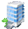 Oficina CentralDirección PostalTeléfonos / FaxHorario de ServicioCentro Gubernamental MinillasTorre Norte, Piso 16SanturcePO Box 41119San Juan, PR 00940-1119Tel.: (787)723-6200 Tel Audio Impedido: N/AFax:(787) 268-6858Ejecutivo:Rubén Flores MarzánCerca de:Web:http://www.jp.gobierno.pr Sombrilla:Junta de PlanificaciónMapa:Ruta AMA:A5, C10Parada TU:Sagrado Corazón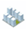 Oficinas de Servicio a través de Puerto RicoOficinas de Servicio a través de Puerto RicoOficinas de Servicio a través de Puerto RicoOficinas de Servicio a través de Puerto RicoDirección Física Dirección PostalTeléfonos / Fax Horario de ServicioN/A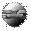 Otros Enlaces